Hemlock Township SupervisorsRegular Monthly MeetingJanuary 3, 2017Call to OrderApprove December minutesReports: SolicitorPoliceZoning Officer Planning Commission Park Committee Sewage Enforcement Officer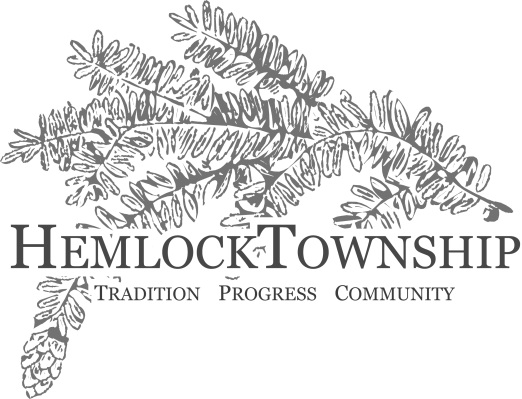 RoadmasterEmergency Mgmt. Coord Township ManagerCitizen’s CommentsOld BusinessNew BusinessHarbor Freight UpdateApplication for Traffic Signal Approval; Resolution 01032017MS4 UpdateAppoint Representative to the County’s MS4 WorkgroupCable Franchise Proposal for Franchise Fee Audit ServicesConsideration of Zoning Permit Fee Waiver: Pavilion in Fernville ParkWorkshops for Zoning Ordinance Amendment ReviewOther BusinessPSATS conference, April 23-26, 2017Approve Bills as PostedAdjournment of Meeting